Cranberry Crunch SaladAre you looking for a delicious new salad to serve over the Holidays?  Try our new Cranberry Crunch Salad! It is filled with winter time favorites such as cranberries, brussel sprouts, quinoa and pecans.Servings: 8Ingredients 1 pound brussel sprouts sliced 2 cups cooked quinoa cooled 1 cup dried cranberries 1/2 cup chopped pecans or walnuts 2 tablespoons agave 1 fresh squeezed orange 1 tablespoons extra virgin olive oil 1/8 tsp salt 1/8 tsp pepperInstructions Clean prep area, wash hands, and wash produce. Slice brussels sprouts Whisk together dressing ingredients: agave, fresh squeezed orange juice, olive oil, salt, and pepper; set aside Toss together brussels sprouts, quinoa, dried cranberries, chopped pecans, and dressing.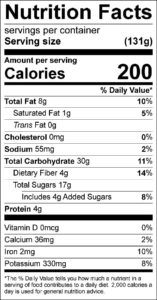 